ЧЕРКАСЬКА ОБЛАСНА РАДАГОЛОВАР О З П О Р Я Д Ж Е Н Н Я22.06.2022                                                                                      № 128-рПро припинення виконанняобов’язків головного лікаряУМАНЕЦЬ А.С.Відповідно до статті 55 Закону України «Про місцеве самоврядування
в Україні», підпункту 3 пункту 3 рішення обласної ради від 16.12.2016
№ 10-18/VIІ «Про управління суб’єктами та об’єктами спільної власності територіальних громад сіл, селищ, міст Черкаської області» (із змінами), враховуючи розпорядження голови обласної ради від 12.10.2020 № 426-р 
«Про покладання виконання обов’язків головного лікаря на УМАНЕЦЬ А.С.», рішення обласної ради від 17.06.2022 № 13-9/VIII «Про призначення УМАНЕЦЬ А.С. на посаду директора комунального некомерційного підприємства «Черкаський обласний шкірно-венерологічний диспансер Черкаської обласної ради»:1. ПРИПИНИТИ 22.06.2022 виконання обов’язків головного лікаря комунального некомерційного підприємства «Черкаський обласний шкірно-венерологічний диспансер Черкаської обласної ради» УМАНЕЦЬ Антоніною Сергіївною, завідувачем диспансерним відділенням цього закладу, у зв’язку з призначенням її на посаду директора цього закладу в установленому порядку.2. Контроль за виконанням розпорядження покласти на заступника голови обласної ради ДОМАНСЬКОГО В.М. і управління юридичного забезпечення та роботи з персоналом виконавчого апарату обласної ради.Голова									А. ПІДГОРНИЙ                                   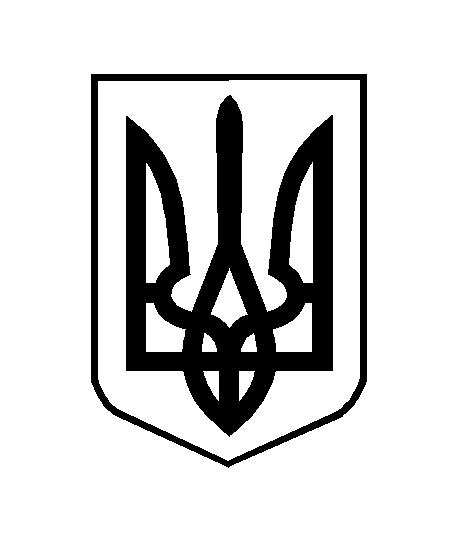 